ПРАКТИЧЕСКАЯ РАБОТАТема «Цветовое решение интерьера гостиничных номеров»ВАРИАНТ 1 Цель: закрепить полученные знания, уметь использовать приемы создания цветовой гармонии при отделке помещений, основанные на использовании закономерностей цветового круга. Ход работы: 1) оформить интерьер гостиничного номера, используя прием мягких сочетаний близких цветов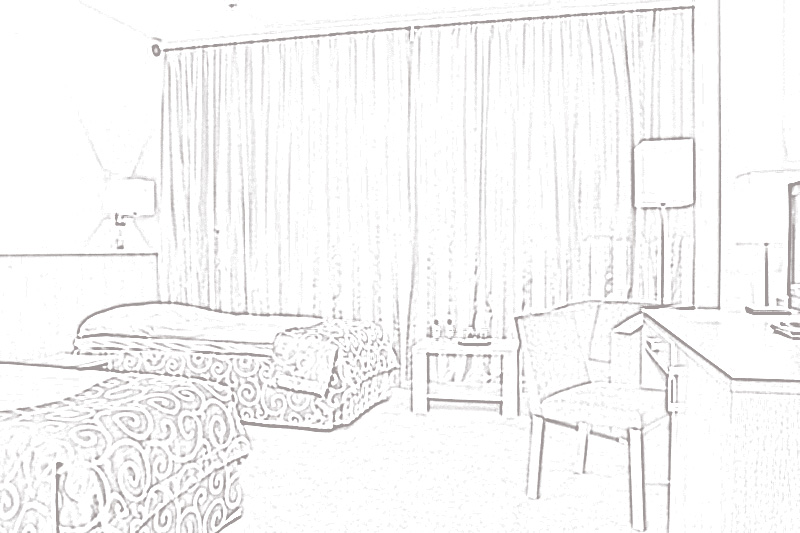 2) оформить интерьер гостиничного номера, используя холодные цветаРаботы выполнил(а)________________ группа______ПРАКТИЧЕСКАЯ РАБОТАТема «Цветовое решение интерьера гостиничных номеров»ВАРИАНТ 2Цель: закрепить полученные знания, уметь использовать приемы создания цветовой гармонии при отделке помещений, основанные на использовании закономерностей цветового круга. Ход работы: 1) оформить интерьер гостиничного номера, используя прием сочетания контрастных дополнительных цветов.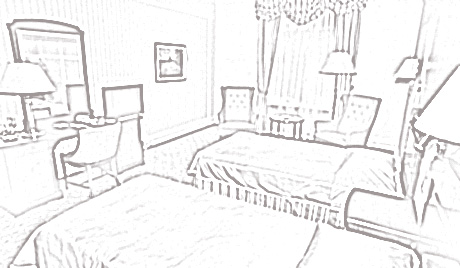 2) оформить интерьер гостиничного номера, используя теплые цветаРаботы выполнил(а)________________ группа______ПРАКТИЧЕСКАЯ РАБОТАТема «Цветовое решение интерьера гостиничных номеров»ВАРИАНТ 3Цель: закрепить полученные знания, уметь использовать приемы создания цветовой гармонии при отделке помещений, основанные на использовании закономерностей цветового круга. Ход работы: 1) оформить интерьер гостиничного номера, используя прием сочетания хроматических и ахроматических цветов.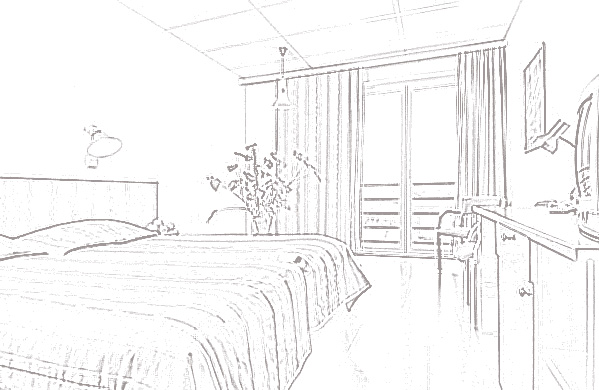 2) оформить интерьер гостиничного номера, используя холодные цветаРаботу выполнил(а)________________ группа______ПРАКТИЧЕСКАЯ РАБОТАТема «Цветовое решение интерьера гостиничных номеров»ВАРИАНТ 4Цель: закрепить полученные знания, уметь использовать приемы создания цветовой гармонии при отделке помещений, основанные на использовании закономерностей цветового круга. Ход работы: 1) оформить интерьер гостиничного номера, используя прием сочетания контрастных дополнительных цветов. 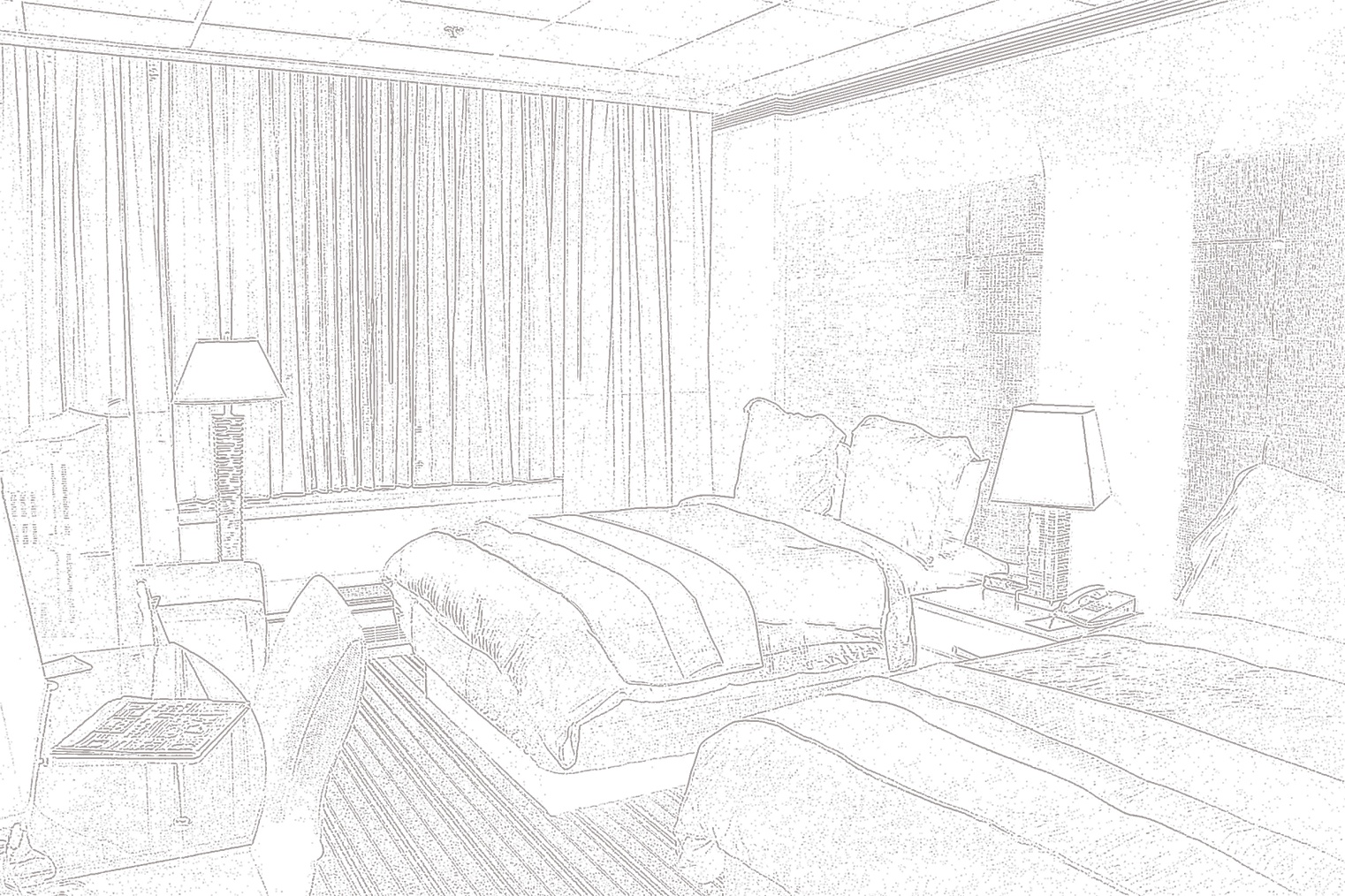 2) оформить интерьер гостиничного номера, используя ахроматические цветаРаботу выполнил(а)________________ группа______